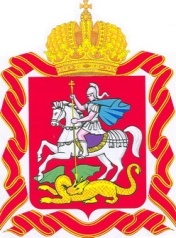  ИЗБИРАТЕЛЬНАЯ КОМИССИЯ МОСКОВСКОЙ ОБЛАСТИРЕШЕНИЕг. МоскваОб обеспечении реализации избирательных прав кандидатов, 
выдвинутых по одномандатным избирательным округам избирательными объединениями, а также в порядке самовыдвижения, 
при приеме окружной избирательной комиссией документов
для выдвижения, регистрации, а также иных избирательных документов при проведении выборов депутатов Московской областной ДумыВ соответствии со статьей 12 Закона Московской области «О выборах депутатов Московской областной Думы» в целях обеспечения единообразного применения территориальными избирательными комиссиями, осуществляющими полномочия окружных избирательных комиссий по выборам депутатов Московской областной Думы (далее – Комиссии) положений статей 22, 25 и 28 Закона Московской области «О выборах депутатов Московской областной Думы» Избирательная комиссия Московской области РЕШИЛА:Утвердить формы документов, выдаваемых Комиссиями на выборах депутатов Московской областной Думы, подтверждающих прием документов для уведомления о выдвижении (самовыдвижении) и для регистрации кандидатов (приложения № 1–3).Разъяснить Комиссиям, что при приеме документов, представляемых в соответствии с частью 3 статьи 28 Закона Московской области «О выборах депутатов Московской областной Думы», в документ, подтверждающий прием документов, следует включать позиции, которые содержатся в соответствующей форме, указанной в пункте 1 настоящего решения, и в отношении которых представлены уточняющие сведения.Разрешить Комиссиям дополнять документы по формам, указанным в пункте 1 настоящего решения, иными сведениями (о сроках осуществления проверок документов, о лицах, имеющих право присутствовать при проверках документов, другими).Рекомендовать Комиссиям при приеме документов, представляемых при снятии своей кандидатуры с  выборов, отзыве кандидатов, для регистрации (при прекращении полномочий) уполномоченных представителей кандидатов по финансовым вопросам, для регистрации (при отзыве) доверенных лиц кандидатов, при назначении членов Комиссий с правом совещательного голоса, выдавать документы, подтверждающие прием документов, по формам, приведенным в приложениях № 4–10.Поручить Комиссиям при необходимости оказывать методическую помощь кандидатам в заполнении документов в машиночитаемом виде, разместив в помещениях окружных избирательных комиссий автоматизированные рабочие места.Направить настоящее решение в территориальные избирательные комиссии, осуществляющие полномочия окружных избирательных комиссий по выборам депутатов Московской областной Думы.Опубликовать настоящее решение в сетевом издании «Вестник Избирательной комиссии Московской области», разместить на Интернет - портале Избирательной комиссии Московской области.Контроль за исполнением настоящего решения возложить на заместителя Председателя Избирательной комиссии Московской области Селекзянова О.Е.Заместитель председателя Избирательной комиссии Московской области                                                                              О.Е. СелекзяновСекретарь Избирательной комиссии Московской области			                                                      И.В. КудрявинПриложение № 1
(форма)УТВЕРЖДЕНАрешением Избирательной комиссии Московской областиот 27.05.2021 № 203/1947-6Дата и время представления документов: «___» __________ 2021 года____ час. _____ мин.Дата и время начала приема документов: «___» __________ 2021 года____ час. _____ мин.Дата и время окончания приема документов: «___» __________ 2021 года____ час. _____ мин.Подтверждение
о приеме документов, представленных для уведомления о самовыдвижении кандидата по одномандатному избирательному округу
на выборах депутатов Московской областной Думы_____________________________________________________________(наименование окружной избирательной комиссии)приняла от ________________________________________________________,(фамилия, имя, отчество)кандидата, выдвигаемого в порядке самовыдвижения по одномандатному избирательному округу _____________________________________________(наименование и номер одномандатного избирательного округа)на выборах депутатов Московской областной Думы (иного уполномоченного лица),следующие документы:Также представлен электронный носитель информации с документами в машиночитаемом виде (оптический компакт-диск CD-R или CD-RW либо USB Flash Drive) ______________________________, ____ штук.(тип внешнего носителя информации)Иных документов в окружную избирательную комиссию не представлено.Примечания. 1. В случае представления документов кандидата иным уполномоченным лицом копия паспорта (или документа, заменяющего паспорт гражданина Российской Федерации) указанного лица изготавливается в окружной избирательной комиссии и прилагается к представленным документам, о чем делается отметка в подтверждении.2. Подтверждение составляется в двух экземплярах, регистрируется, один экземпляр выдается кандидату (иному уполномоченному лицу), второй экземпляр прикладывается к документам кандидата и хранится в окружной избирательной комиссии.3. Если кандидат (иное уполномоченное лицо) не представил какой-либо документ, в соответствующей графе таблицы указывается «нет».Приложение № 2
(форма)УТВЕРЖДЕНАрешением Избирательной комиссии Московской областиот 27.05.2021 № 203/1947-6Дата и время представления документов: «___» __________ 2021 года____ час. _____ мин.Дата и время начала приема документов: «___» __________ 2021 года____ час. _____ мин.Дата и время окончания приема документов: «___» __________ 2021 года____ час. _____ мин.Подтверждение
о приеме документов, представленных
для уведомления о выдвижении кандидата, выдвинутого избирательным объединением по одномандатному избирательному округу
на выборах депутатов Московской областной Думы____________________________________________________________(наименование окружной избирательной комиссии)приняла от ________________________________________________________,(фамилия, имя, отчество)кандидата, выдвинутого избирательным объединением
_________________________________________________________________(наименование избирательного объединения)по _________________________________________________________________(наименование и номер одномандатного избирательного округа)на выборах депутатов Московской областной Думы (иного уполномоченного лица),следующие документы:Также представлен электронный носитель информации с документами в машиночитаемом виде (оптический компакт-диск CD-R или CD-RW либо USB Flash Drive) ______________________________, ____ штук.(тип внешнего носителя информации)Иных документов в окружную избирательную комиссию не представлено.Примечания. 1. Подтверждение составляется в двух экземплярах, регистрируется, один экземпляр выдается кандидату (иному уполномоченному лицу), второй экземпляр прикладывается к документам кандидата и хранится в окружной избирательной комиссии.2. Если кандидат (иное уполномоченное лицо) не представил какой-либо документ, в соответствующей графе таблицы указывается «нет».Приложение № 3
(форма)УТВЕРЖДЕНАрешением Избирательной комиссии Московской областиот 27.05.2021 № 203/1947-6Дата и время представления документов: «___» __________ 2021 года____ час. _____ мин.Дата и время начала приема документов: «___» __________ 2021 года____ час. _____ мин.Дата и время окончания приема документов: «___» __________ 2021 года____ час. _____ мин.Подтверждение
о приеме документов, представленных для регистрации кандидата по одномандатному избирательному округу
на выборах депутатов Московской областной Думы_____________________________________________________________(наименование окружной избирательной комиссии)приняла от ________________________________________________________,(фамилия, имя, отчество)кандидата в депутаты Московской областной Думы, выдвинутого по _____________________________________________          (наименование и номер одномандатного избирательного округа)(иного уполномоченного лица), следующие документы:Также представлен электронный носитель информации с документами в машиночитаемом виде (оптический компакт-диск CD-R или CD-RW либо USB Flash Drive) ______________________________, ____ штук.(тип внешнего носителя информации)Иных документов в окружную избирательную комиссию не представлено.Приложение № 4
к решению Избирательной комиссии Московской областиот 27.05.2021 № 203/1947-6Дата и время представления документов: «___» __________ 2021 года____ час. _____ мин.Дата и время начала приема документов: «___» __________ 2021 года____ час. _____ мин.Дата и время окончания приема документов: «___» __________ 2021 года____ час. _____ мин.Подтверждение
о приеме документов, представленных для регистрации уполномоченного представителя кандидата по финансовым вопросам, выдвинутого по одномандатному избирательному округу 
на выборах депутатов Московской областной Думы _____________________________________________________________(наименование окружной избирательной комиссии)приняла от ________________________________________________________,(фамилия, имя, отчество)кандидата в депутаты Московской областной Думы, выдвинутого по _____________________________________________                   (наименование и номер одномандатного избирательного округа)(иного уполномоченного лица), следующие документы:Также представлен электронный носитель информации с документами в машиночитаемом виде (оптический компакт-диск CD-R или CD-RW либо USB Flash Drive) ______________________________, ____ штук.(тип внешнего носителя информации)Иных документов в окружную избирательную комиссию не представлено.Примечания. 1. Подтверждение составляется в двух экземплярах, регистрируется, один экземпляр выдается кандидату (иному уполномоченному лицу), второй экземпляр прикладывается к документам кандидата и хранится в окружной избирательной комиссии.2. Если кандидат (иное уполномоченное лицо) не представил какой-либо документ, в соответствующей графе таблицы указывается «нет».Приложение № 5
к решению Избирательной комиссии Московской областиот 27.05.2021 № 203/1947-6Дата и время представления документов: «___» __________ 2021 года____ час. _____ мин.Дата и время начала приема документов: «___» __________ 2021 года____ час. _____ мин.Дата и время окончания приема документов: «___» __________ 2021 года____ час. _____ мин.Подтверждение
о приеме документов, представленных для регистрации
доверенных лиц кандидата, выдвинутого по одномандатному избирательному округу на выборах депутатов Московской областной Думы________________________________________________________________(наименование окружной избирательной комиссии)приняла от __________________________________________________________,(фамилия, имя, отчество)кандидата в депутаты Московской областной Думы, выдвинутого по ________________________________________________(наименование и номер одномандатного избирательного округа)(иного уполномоченного лица), следующие документы:Также представлен электронный носитель информации с документами в машиночитаемом виде (оптический компакт-диск CD-R или CD-RW либо USB Flash Drive) ______________________________, ____ штук.(тип внешнего носителя информации)Иных документов в окружную избирательную комиссию не представлено.Примечания. 1. Подтверждение составляется в двух экземплярах, регистрируется, один экземпляр выдается кандидату (иному уполномоченному лицу), второй экземпляр прикладывается к документам кандидата и хранится в окружной избирательной комиссии.2. Если кандидат (иное уполномоченное лицо) не представил какой-либо документ, в соответствующей графе таблицы указывается «нет».Приложение № 6к решению Избирательной комиссии Московской областиот 27.05.2021 № 203/1947-6Дата и время представления документов: «___» __________ 2021 года____ час. _____ мин.Дата и время начала приема документов: «___» __________ 2021 года____ час. _____ мин.Дата и время окончания приема документов: «___» __________ 2021 года____ час. _____ мин.Подтверждение
о приеме документов, представленных кандидатом, выдвинутым по одномандатному избирательному округу на выборах депутатов Московской областной Думы при снятии своей  кандидатуры с выборов_______________________________________________________________(наименование окружной избирательной комиссии)приняла от __________________________________________________________,(фамилия, имя, отчество)кандидата в депутаты Московской областной Думы _______________________________________________(наименование и номер одномандатного избирательного округа)(иного уполномоченного лица), следующие документы:Письменное заявление кандидата об отказе от дальнейшего участия в выборах депутатов Московской областной Думы на ____ листах.Иных документов в окружную избирательную комиссию не представлено.Примечания. 1. Подтверждение составляется в двух экземплярах, регистрируется, один экземпляр выдается кандидату (иному уполномоченному лицу), второй экземпляр прикладывается к документам кандидата и хранится в окружной избирательной комиссии.Приложение № 7к решению Избирательной комиссии Московской областиот 27.05.2021 № 203/1947-6Дата и время представления документов: «___» __________ 2021 года____ час. _____ мин.Дата и время начала приема документов: «___» __________ 2021 года____ час. _____ мин.Дата и время окончания приема документов: «___» __________ 2021 года____ час. _____ мин.Подтверждение
о приеме документов, представленных при отзыве кандидата, выдвинутого избирательным объединением по одномандатному избирательному округу на выборах депутатов Московской областной Думы _______________________________________________________________(наименование окружной избирательной комиссии)приняла от __________________________________________________________,(фамилия, имя, отчество)уполномоченного представителя избирательного объединения
____________________________________________________________________,(наименование избирательного объединения)выдвинувшей_________________________________________________________(наименование и номер одномандатного избирательного округа)кандидата в депутаты Московской областной Думы ___________________________________________________________________,(фамилия, имя, отчество)следующие документы:Решение избирательного объединения об отзыве кандидата, выдвинутого по одномандатному избирательному округу на ____ листах.Иных документов в окружную избирательную комиссию не представлено.Примечание. Подтверждение составляется в двух экземплярах, регистрируется, один экземпляр выдается уполномоченному представителю политической партии, второй экземпляр прикладывается к документам кандидата и хранится в окружной избирательной комиссии.Приложение № 8к решению Избирательной комиссии Московской областиот 27.05.2021 № 203/1947-6Дата и время представления документов: «___» __________ 2021 года____ час. _____ мин.Дата и время начала приема документов: «___» __________ 2021 года____ час. _____ мин.Дата и время окончания приема документов: «___» __________ 2021 года____ час. _____ мин.Подтверждение
о приеме документов, представленных при назначении члена окружной избирательной комиссии с правом совещательного голоса
кандидатом, выдвинутым по одномандатному избирательному округу 
на выборах депутатов Московской областной Думы _______________________________________________________________(наименование окружной избирательной комиссии)приняла от __________________________________________________________,(фамилия, имя, отчество)кандидата в депутаты Московской областной Думы, выдвинутого по _______________________________________________(наименование и номер одномандатного избирательного округа)(иного уполномоченного лица), следующие документы:Иных документов в окружную избирательную комиссию не представлено.Примечания. 1. Подтверждение составляется в двух экземплярах, регистрируется, один экземпляр выдается кандидату (иному уполномоченному лицу), второй экземпляр прикладывается к документам кандидата и хранится в окружной избирательной комиссии.2. Если кандидат (иное уполномоченное лицо) не представил какой-либо документ, в соответствующей графе таблицы указывается «нет».Приложение № 9к решению Избирательной комиссии Московской областиот 27.05.2021 № 203/1947-6Дата и время представления документов: «___» __________ 2021 года____ час. _____ мин.Дата и время начала приема документов: «___» __________ 2021 года____ час. _____ мин.Дата и время окончания приема документов: «___» __________ 2021 года____ час. _____ мин.Подтверждение
о приеме документов, представленных 
при отзыве доверенных лиц кандидата, выдвинутого по одномандатному избирательному округу на выборах депутатов Московской областной Думы  _____________________________________________________________(наименование окружной избирательной комиссии)приняла от ________________________________________________________,(фамилия, имя, отчество)кандидата в депутаты Московской областной Думы, выдвинутого по _____________________________________________(наименование и номер одномандатного избирательного округа)(иного уполномоченного лица), следующие документы:Иных документов в окружную избирательную комиссию не представлено.Примечания.  1. Подтверждение составляется в двух экземплярах, регистрируется, один экземпляр выдается кандидату (иному уполномоченному лицу), второй экземпляр прикладывается к документам кандидата и хранится в окружной избирательной комиссии.Приложение № 10к решению Избирательной комиссии Московской областиот 27.05.2021 № 203/1947-6Дата и время представления документов: «___» __________ 2021 года____ час. _____ мин.Дата и время начала приема документов: «___» __________ 2021 года____ час. _____ мин.Дата и время окончания приема документов: «___» __________ 2021 года____ час. _____ мин.Подтверждение
о приеме документов, представленных при прекращении полномочий уполномоченного представителя кандидата по финансовым вопросам, 
назначенного кандидатом, выдвинутым по одномандатному избирательному округу на выборах депутатов Московской областной Думы_______________________________________________________________(наименование окружной избирательной комиссии)приняла от __________________________________________________________,(фамилия, имя, отчество)кандидата в депутаты Московской областной Думы, выдвинутого по _______________________________________________(наименование и номер одномандатного избирательного округа)(иного уполномоченного лица), следующие документы:Иных документов в окружную избирательную комиссию не представлено.Примечания. 1. Подтверждение составляется в двух экземплярах, регистрируется, один экземпляр выдается кандидату (иному уполномоченному лицу), второй экземпляр прикладывается к документам кандидата и хранится в окружной избирательной комиссии.27 мая 2021 года№ 203/1947-6Заявление кандидата о согласии баллотироваться по одномандатному избирательному округу с обязательством в случае избрания прекратить деятельность, несовместимую со статусом депутата Московской областной Думына ____ л.в 1 экз.Сведения о размере и об источниках доходов кандидата, а также об имуществе, принадлежащем кандидату на праве собственности (в том числе совместной собственности), включая сведения о вкладах в банках, ценных бумагах:на бумажном носителена машиночитаемом носителена ____ л.в 1 экз.__________(отметка
о представлении документа
на машиночитаемом носителе)Сведения о принадлежащем кандидату, его супругу и несовершеннолетним детям недвижимом имуществе, находящемся за пределами территории Российской Федерации, об источниках получения средств, за счет которых приобретено указанное имущество, об обязательствах имущественного характера за пределами территории Российской Федерации кандидата, а также сведения о таких обязательствах его супруга и несовершеннолетних детей по форме, утвержденной Указом Президента Российской Федерации от 6 июня 2013 года № 546, в отношении кандидата:на бумажном носителена машиночитаемом носителе прилагаемые копии документов, подтверждающих получение имущества в собственность на территории иностранного государствав отношении супруга кандидата:на бумажном носителена машиночитаемом носителе прилагаемые копии документов, подтверждающих получение имущества в собственность на территории иностранного государства в отношении несовершеннолетних детей кандидата:на бумажном носителена машиночитаемом носителе прилагаемые копии документов, подтверждающих получение имущества в собственность на территории иностранного государствана ____ л.в 1 экз.__________(отметка
о представлении документов
на машиночитаемом носителена ____ л.в 1 экз.на ____ л.в 1 экз.__________(отметка
о представлении документов
на машиночитаемом носителе)на ____ л.в 1 экз.на ____ л.в 1 экз.__________(отметка
о представлении документов на машиночитаемом носителе
на ____ л.в 1 экз.Сведения о расходах кандидата, а также о расходах супруга и несовершеннолетних детей кандидата по каждой сделке по приобретению земельного участка, другого объекта недвижимости, транспортного средства, ценных бумаг, акций (долей участия, паев в уставных (складочных) капиталах организаций), совершенной в течение последних трех лет, если сумма сделки превышает общий доход кандидата и его супруга за три последних года, предшествующих совершению сделки, и об источниках получения средств, за счет которых совершена сделка, по форме, утвержденной Указом Президента Российской Федерации от 6 июня 2013 года № 546,в отношении кандидата:на бумажном носителена машиночитаемом носителе прилагаемые копии документов, подтверждающие получение имущества в собственностьв отношении супруга кандидата:на бумажном носителена машиночитаемом носителе прилагаемые копии документов, подтверждающие получение имущества в собственностьв отношении несовершеннолетних детей кандидата:на бумажном носителена машиночитаемом носителе прилагаемые копии документов, подтверждающие получение имущества в собственностьна ____ л.в 1 экз.__________(отметка
о представлении документов
на машиночитаемом носителе)на ____ л.в 1 экз.на ____ л.в 1 экз.__________(отметка
о представлении документов
на машиночитаемом носителе)на ____ л.в 1 экз.на ____ л.в 1 экз.__________(отметка
о представлении документов на машиночитаемом носителе)на ____ л.в 1 экз.Документ, подтверждающий принадлежность кандидата к политической партии либо не более чем к одному иному общественному объединению, статус кандидата в указанной политической партии, указанном общественном объединении (в отношении кандидатов, указавших в заявлении о согласии баллотироваться такие сведения)на ____ л.в 1 экз.Копии документов, подтверждающих указанные в заявлении кандидата о согласии баллотироваться сведения о профессиональном образованиина ____ л.в 1 экз.Копия трудовой книжки, либо выписки из трудовой книжки, либо справки с основного места работы или иного документа, подтверждающего указанные в заявлении кандидата о согласии баллотироваться сведения об основном месте работы или службы, о занимаемой должности, а при отсутствии основного места работы или службы – копии документов, подтверждающих сведения о роде занятий кандидатана ____ л.в 1 экз.Копия документа об осуществлении полномочий депутата законодательного (представительного) органа государственной власти, представительного органа муниципального образования на непостоянной основена ____ л.в 1 экз.Копия паспорта кандидата или документа, заменяющего паспорт гражданина Российской Федерации:вторая страницатретья страницапятая страницас шестой по двенадцатую страницу (при наличии отметок)восемнадцатая, девятнадцатая страницы (при наличии отметок)четырнадцатая, пятнадцатая страницы (при наличии отметок)шестнадцатая, семнадцатая страницы (при наличии отметок)на ____ л.в 1 экз.Копия соответствующего документа (соответствующих документов) о смене фамилии, или имени, или отчества кандидата, менявшего фамилию, или имя, или отчествона ____ л.в 1 экз.Кандидат (иное уполномоченное лицо)________________(подпись)/__________________/(инициалы, фамилия)Член Рабочей группы по приему и проверке избирательных документов,член комиссии(член комиссии) ________________(подпись)/__________________/(инициалы, фамилия)Сведения о размере и об источниках доходов кандидата, а также об имуществе, принадлежащем кандидату на праве собственности (в том числе совместной собственности), включая сведения о вкладах в банках, ценных бумагах:на бумажном носителена машиночитаемом носителена ____ л.в 1 экз.__________(отметка
о представлении документа
на машиночитаемом носителе)Сведения о принадлежащем кандидату, его супругу и несовершеннолетним детям недвижимом имуществе, находящемся за пределами территории Российской Федерации, об источниках получения средств, за счет которых приобретено указанное имущество, об обязательствах имущественного характера за пределами территории Российской Федерации кандидата, а также сведения о таких обязательствах его супруга и несовершеннолетних детей по форме, утвержденной Указом Президента Российской Федерации от 6 июня 2013 года № 546, в отношении кандидата:на бумажном носителена машиночитаемом носителе прилагаемые копии документов, подтверждающих получение имущества в собственность на территории иностранного государствав отношении супруга кандидата:на бумажном носителена машиночитаемом носителе прилагаемые копии документов, подтверждающих получение имущества в собственность на территории иностранного государствав отношении несовершеннолетних детей кандидата:на бумажном носителена машиночитаемом носителе прилагаемые копии документов, подтверждающих получение имущества в собственность на территории иностранного государствана ____ л.в 1 экз.__________(отметка
о представлении документов
на машиночитаемом носителе)на ____ л.в 1 экз.на ____ л.в 1 экз.__________(отметка
о представлении документов
на машиночитаемом носителе)на ____ л.в 1 экз.на ____ л.в 1 экз.__________(отметка
о представлении документов на машиночитаемом носителе
на ____ л.в 1 экз.Сведения о расходах кандидата, а также о расходах супруга и несовершеннолетних детей кандидата по каждой сделке по приобретению земельного участка, другого объекта недвижимости, транспортного средства, ценных бумаг, акций (долей участия, паев в уставных (складочных) капиталах организаций), совершенной в течение последних трех лет, если сумма сделки превышает общий доход кандидата и его супруга за три последних года, предшествующих совершению сделки, и об источниках получения средств, за счет которых совершена сделка, по форме, утвержденной Указом Президента Российской Федерации от 6 июня 2013 года № 546, в отношении кандидата:на бумажном носителена машиночитаемом носителе прилагаемые копии документов, подтверждающие получение имущества в собственностьв отношении супруга кандидата:на бумажном носителена машиночитаемом носителе прилагаемые копии документов, подтверждающие получение имущества в собственностьв отношении несовершеннолетних детей кандидата:на бумажном носителена машиночитаемом носителе прилагаемые копии документов, подтверждающие получение имущества в собственностьна ____ л.в 1 экз.__________(отметка
о представлении документов
на машиночитаемом носителе)на ____ л.в 1 экз.на ____ л.в 1 экз.__________(отметка
о представлении документов
на машиночитаемом носителе)на ____ л.в 1 экз.

на ____ л.в 1 экз._________(отметка
о представлении документов на машиночитаемом носителе
на ____ л.в 1 экз.Копии документов, подтверждающих указанные в заявлении кандидата о согласии баллотироваться сведения о профессиональном образованиина ____ л.в 1 экз.Копия трудовой книжки, либо выписки из трудовой книжки, либо справки с основного места работы или иного документа, подтверждающего указанные в заявлении кандидата о согласии баллотироваться сведения об основном месте работы или службы, о занимаемой должности, а при отсутствии основного места работы или службы – копии документов, подтверждающих сведения о роде занятий кандидатана ____ л.в 1 экз.Копия документа об осуществлении полномочий депутата законодательного (представительного) органа государственной власти, представительного органа муниципального образования на непостоянной основена ____ л.в 1 экз.Копия паспорта кандидата или документа, заменяющего паспорт гражданина Российской Федерации:вторая страницатретья страницапятая страницас шестой по двенадцатую страницу (при наличии отметок)восемнадцатая, девятнадцатая страницы (при наличии отметок)четырнадцатая, пятнадцатая страницы (при наличии отметок)шестнадцатая, семнадцатая страницы (при наличии отметок)на ____ л.в 1 экз.Копия соответствующего документа (соответствующих документов) о смене фамилии, или имени, или отчества кандидата, менявшего фамилию, или имя, или отчествона ____ л.в 1 экз.Кандидат 
(иное уполномоченное лицо)________________(подпись)/__________________/(инициалы, фамилия)Член Рабочей группы по приему и проверке избирательных документов, 
член комиссии(член комиссии)________________(подпись)/__________________/(инициалы, фамилия)Письменное уведомление кандидата о том, что он не имеет счетов (вкладов), не хранит наличные денежные средства и ценности в иностранных банках, расположенных за пределами территории Российской Федерации, не владеет и (или) не пользуется иностранными финансовыми инструментамина ____ л.в 1 экз.Первый финансовый отчет кандидата, с приложением заверенной кандидатом копии документа об оплате изготовления подписных листов из избирательного фонда кандидатана ____ л.в 1 экз.Сведения об изменениях в данных о кандидате, ранее представленных в окружную избирательную комиссию (если такие изменения имеются)на ____ л.в 1 экз.Подписные листы с подписями избирателей, собранными в поддержку выдвижения (самовыдвижения) кандидата в депутаты Московской областной ДумыЗаявленное количество подписей избирателейна ____ л.в ___ папкахв 1 экз._________Протокол об итогах сбора подписей избирателей в поддержку выдвижения (самовыдвижения) кандидата в депутаты Московской областной Думы:на бумажном носителев машиночитаемом видена ____ л.в 1 экз.__________(отметка
о представлении документа
в машиночитаемом виде)Нотариально заверенный список лиц, осуществлявших сбор подписей избирателей:на бумажном носителев машиночитаемом видена ____ л.в 1 экз.__________(отметка
о представлении документа
в машиночитаемом виде)Копия документа, подтверждающего оплату изготовления подписных листов за счет средств избирательного фонда кандидатана ____ л.в 1 экз.Две фотографии кандидата (цветные или черно-белые, на глянцевой или на матовой бумаге) размером 3х4 см (без уголка)______ штукКандидат 
(иное уполномоченное лицо)________________(подпись)/__________________/(инициалы, фамилия)Член Рабочей группы по приему и проверке избирательных документов, 
член комиссии 
(член комиссии)________________(подпись)/__________________/(инициалы, фамилия)Заявление кандидата, выдвинутого по одномандатному избирательному округу, о назначении его уполномоченного представителя по финансовым вопросам на ____ л.в 1 экз.Заявление уполномоченного представителя кандидата по финансовым вопросам о согласии быть уполномоченным представителемна ____ л.в 1 экз.Копия нотариально удостоверенной доверенности на уполномоченного представителя кандидата по финансовым вопросамна ____ л.в 1 экз.Копия паспорта или документа, заменяющего паспорт гражданина Российской Федерации, уполномоченного представителя кандидата по финансовым вопросамна ____ л.в 1 экз.Кандидат 
(иное уполномоченное лицо)________________(подпись)/__________________/(инициалы, фамилия)Член Рабочей группы по приему и проверке избирательных документов, 
член комиссии
(член комиссии) ________________(подпись)/__________________/(инициалы, фамилия)Письменное представление кандидата, выдвинутого
по одномандатному избирательному округу, о назначении доверенных лицна ____ л.в 1 экз.Заявления граждан о согласии быть доверенными лицами кандидата, выдвинутого по одномандатному избирательному округуна ____ л.в 1 экз.Копия приказа (распоряжения) об освобождении от исполнения должностных (служебных) обязанностей на период осуществления полномочий доверенного лица в отношении гражданина Российской Федерации, замещающего государственную должность в исполнительном органе государственной власти, должность главы местной администрации, находящегося на государственной или муниципальной службе (в том числе и на период отпуска)на ____ л.в 1 экз.Кандидат 
(иное уполномоченное лицо)________________(подпись)/__________________/(инициалы, фамилия)Член Рабочей группы по приему и проверке избирательных документов, 
член комиссии
(член комиссии) ________________(подпись)/__________________/(инициалы, фамилия)Кандидат 
(иное уполномоченное лицо)________________(подпись)/__________________/(инициалы, фамилия)Член Рабочей группы по приему и проверке избирательных документов,член комиссии(член комиссии) ________________(подпись)/__________________/(инициалы, фамилия)Уполномоченный представитель избирательного объединения________________(подпись)/__________________/(инициалы, фамилия)Член Рабочей группы 
по приему и проверке избирательных документов,член комиссии(член комиссии) ________________(подпись)/__________________/(инициалы, фамилия)Письменное представление кандидата, выдвинутого по одномандатному избирательному округу, о назначении члена окружной избирательной комиссии с правом совещательного голосана ____ л.в 1 экз.Заявление гражданина о согласии на назначение членом окружной избирательной комиссии с правом совещательного голосана ____ л.в 1 экз.Копия паспорта члена окружной избирательной комиссии (отдельных страниц, определяемых ЦИК России) с правом совещательного голоса или документа, заменяющего паспорт гражданина Российской Федерациина ____ л.в 1 экз.Две фотографии (цветные или черно-белые, на глянцевой или на матовой бумаге) члена окружной избирательной комиссии с правом совещательного голоса размером 3х4 см (без уголка)_______ шт.Кандидат 
(иное уполномоченное лицо)________________(подпись)/__________________/(инициалы, фамилия)Член Рабочей группы по приему и проверке избирательных документов, 
член комиссии
(член комиссии) ________________(подпись)/__________________/(инициалы, фамилия)Заявление кандидата об отзыве доверенных лиц кандидатана ____ л.в 1 экз.Кандидат 
(иное уполномоченное лицо)________________(подпись)/__________________/(инициалы, фамилия)Член Рабочей группы по приему и проверке избирательных документов, 
член комиссии(член комиссии) ________________(подпись)/__________________/(инициалы, фамилия)Заявление кандидата о прекращении полномочий уполномоченного представителя кандидата по финансовым вопросамна ____ л.в 1 экз.Кандидат 
(иное уполномоченное лицо)________________(подпись)/__________________/(инициалы, фамилия)Член Рабочей группы по приему и проверке избирательных документов, 
член комиссии 
(член комиссии) ________________(подпись)/__________________/(инициалы, фамилия)